МКОУ «Усишинская СОШ №3»План - конспект открытого урока по русскому языку в 5 классена тему«Обращение»Автор: Гаджиева Хадижат Магомедаминовна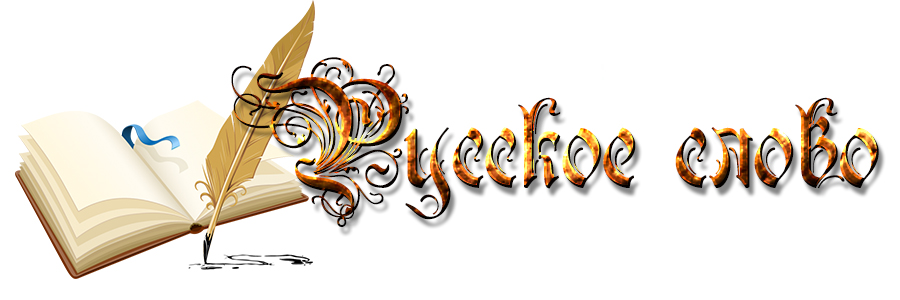 2021 г.Предмет: Русский языкКласс: 5Тема: ОбращениеМесто урока в системе уроков по данной теме: Первый урок по данной темеЦель деятельности учителя: Способствовать формированию умения работать с учебным текстом, составлять кластер, применять полученную информацию на практике (находить обращения, расставлять знаки, использовать их в устной и письменной речи)Тип урока: Урок «открытия» нового знанияПланируемые результаты:Предметные: дают определение обращению, умеют находить обращения в предложениях, правильно оформляют его в письменной речи; излагают изученный материал; составляют собственные предложения с обращением.Метапредметные: формулируют учебную задачу, взаимодействуют друг с другом (работая в парах, группах), структурируют знания ( обобщают сказанное, задают уточняющие вопросы) ,осознанно строят речевое высказывание, применяют полученную информацию на практике( составляют предложения, расставляют знаки препинания),умеют осуществлять взаимопроверку.Личностные: дают адекватную оценку собственной учебной деятельности, осознают границы «знания» и «незнания».Приёмы обучения: использование зрительных образов, беседа, наблюдение за языковой единицей, приём «Кластер», преобразование учебного текста, пересказ, самостоятельная работа с взаимопроверкой, самооценка, рефлексия-противопоставление.Формы работы на уроке: групповая, фронтальная, парнаяОбразовательные ресурсы: Г.Г.Граник Русский язык. 5 класс: учебник для общеобразовательных учреждений Ч. 1. – М.: Мнемозина, 2012.Оборудование, наглядность: Компьютер, проектор, экран; раздаточный материал: карты – памятки по работе в группе, распечатанный текст научного содержания в 4-х частях, карточки с заданиями, карта «Рефлексия-противопоставление»Предварительная подготовка: учащиеся заранее разбиты на группы, выбран руководитель в каждой группе, ребята знакомы с правилами работы в группе; учителем подготовлен текст обучающего характера, подготовлены задания.Ход урока:Мотивация к учебной деятельности- Дорогие ребята, как я рада, что вы сегодня пришли на урок открыть для себя новые знания. Коля, я надеюсь, что ты сегодня будешь стараться больше обычного. А ты, Максим, как всегда удивишь нас интересными рассуждениями. Итак, все группы готовы к работе?Приём использования зрительных образов.- Дорогие мои, сопоставьте представленный на экране материал и попробуйте определить тему урока.На экране несколько иллюстраций и предложения: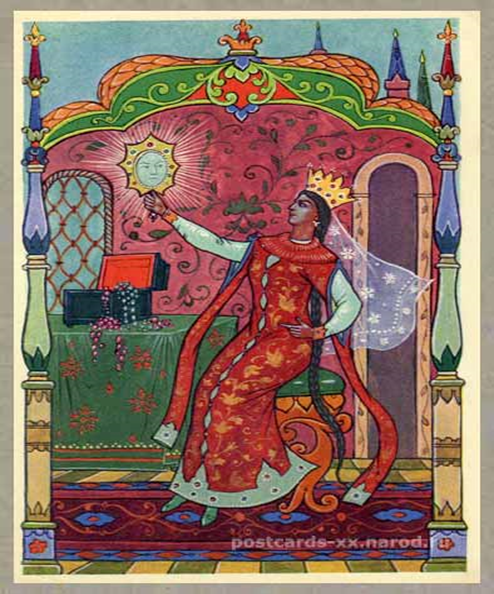 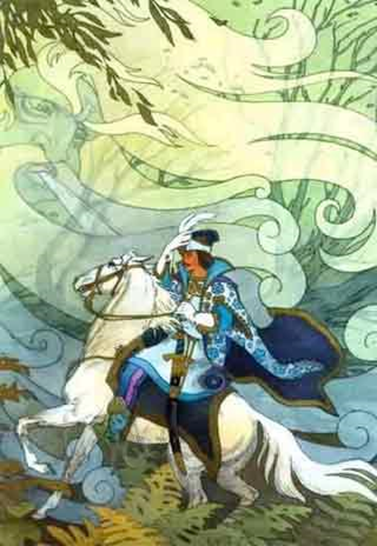 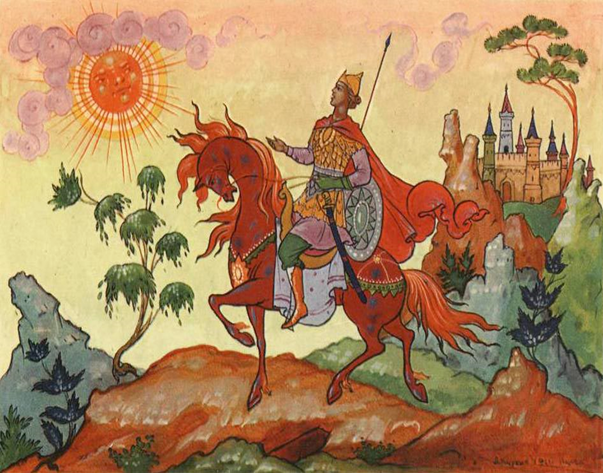 1)Ветер, Ветер! Ты могуч, ты гоняешь стаи туч, ты волнуешь сине море, всюду веешь на просторе. 2)Свет мой, зеркальце! Скажи, да всю правду доложи…3)Солнце, ты ходишь круглый год по небу…- Какое произведение вам вспомнилось? Кто его написал? Что делают герои сказки? К кому они обращаются?-Как в языке называется слово, с помощью которого персонажи обращаются к собеседнику? Так о чём же пойдёт речь на занятии? (Об обращении)Тема урока фиксируется на доскеАктуализация. Выявление места и причин затрудненияФронтальная работа.На экране предложения:Ребята внимательно слушали учителя. Ребята, внимательно слушайте учителя!- Сравните предложения. Чем они отличаются? В каком предложении есть слово, называющее того, к кому обращаются с речью? Как оно выделяется на письме? Знали ли вы, о том, как оформляются на письме такие слова? Давайте подумаем, чему же мы должны сегодня научиться?- Продолжите предложения, которые станут целями нашего урока.1. Научиться находить…2. Запомнить правила оформления…На доске записываются следующие цели:Научиться находить и правильно употреблять обращения в речи.Запомнить правила оформления на письме предложений с обращением.Построение проекта выхода из затруднения- Как мы будем решать поставленные задачи? Что нужно сделать, чтобы решить поставленные задачи?- Ребята! Предлагаю сегодня поработать в группах. Прежде чем вы начнёте это делать, давайте вспомним правила поведения в группах.Учащиеся читают карты-памятки по работе в группах.Реализация построенного проектаРабота в группах осуществляется с помощью приема «КЛАСТЕР».Предложенный текст:Обращение – это слово (или сочетание слов), называющее того, к кому обращаются с речью. Как правило, обращения выражаются существительными в именительном падеже. А иногда обращение выражается словосочетанием.Дитя моё, останься здесь со мною. (М. Лермонтов)В качестве обращения может выступать и неодушевлённое существительное:Не шуми ты, рожь, спелым колосом.Обращения не являются членами предложения, к ним нельзя задать вопрос ни от одного члена предложения.Как я любил твои бури, Кавказ! (М.Лермонтов)В устной речи обращение часто произносится со звательной интонацией.Прощай, отец, дай руку мне. (М.Лермонтов)На письме обращения выделяются запятыми. Если обращение произносится с восклицательной интонацией, после него ставится восклицательный знак, а следующее слово пишется с прописной буквы.Старик! Я слышал много раз, что ты меня от смерти спас. (М.Лермонтов)Обращение может стоять в начале предложения (Бабушка, постой немножко), в середине предложения (Постой, бабушка, постой немножко), в конце предложения (Постой немножко, бабушка).В предложениях с обращениями часто нет подлежащего. Оно только мыслится. Помните, что местоимения ты и вы не являются обращениями. Это подлежащие.Первичное закрепление с проговариванием во внешней речиУчастник каждой группы представляет получившийся план. Пересказывает весь текст. Учащиеся других групп оценивают сказанное, по необходимости дополняют, задают вопросы.Самостоятельная работа с самопроверкой по эталонуИндивидуальная работаЗадание 2- Проанализируйте представленные на экране предложения и выпишите обращения.1) -Здорово, парнище! – Ступай себе мимо!-Уж больно ты грозен, как я погляжу!Откуда дровишки? – Из лесу вестимо,Отец, слышишь, рубит, а я отвожу.(Н.А.Некрасов)2) С узлом в руках я вышел из больницы… У меня закружилась голова, но я знал, что не упаду. Я здоров и буду жить. Я поправился. Прощай, больница! Здравствуй, школа! (В.А.Каверин)3) Слушайтесь, зайчики, деда Мазая! ( Н.А.Некрасов)- Все ли слова в предложениях были вам знакомы? Что означает слово вестимо? (устар. известно)- Какие обращения выписали? Почему?Задание 3- Найдите в предложениях обращения. Запишите, расставляя недостающие знаки препинания.На экране предложения:1.Ты царица спору нет ты на свете всех милее всех румяней и белее.2.Жизнь моя В чём, скажи, виновна я3.Не оставь меня кум милый4.Пожалуйста, простите меня Екатерина Семёновна.Работа в парах.- Обменяйтесь тетрадями с соседом по парте. Проверьте правильность выполнения задания, аккуратность записи.Учащиеся меняются тетрадями и осуществляют взаимопроверку, сравнивая получившиеся предложения с эталоном.На экране предложения:1.Ты, царица, спору нет, ты на свете всех милее, всех румяней и белее.2.Жизнь моя! В чём, скажи, виновна я?3.Не оставь меня, кум милый!4.Пожалуйста, простите меня, Екатерина Семёновна.- Объясните постановку знаков препинания.Включение в систему знанийИндивидуальная работаЗадание 4- Придумайте и запишите предложения, в которых приведённые на экране словосочетания были бы обращениями.На экране словосочетания:Дорогая мама. Мороз косматый. Скромная ромашка. Белоствольная красавица. Родина моя.Обсуждение получившихся предложений.Работа в парахЗадание 5 (появляется на экране)Используя следующие речевые ситуации, устнопопросите своего товарища дать вам книгу;спросите у учителя разрешения выйти из класса;узнайте у соседа по парте, когда он пойдёт гулять;посоветуйте другу не есть холодное мороженое.Не забудьте использовать этикетные слова.-Какие обращения вы использовали? Почему? Все ли обращения были уместны?Рефлексия-А теперь посмотрите на цели, которые мы поставили в начале урока. Все ли цели мы достигли? Всё ли обсудили? Или нам ещё нужно поработать?- Понравилось ли вам сегодня работать? Попробуйте оценить себя, закончив предложения.Учащиеся заполняют карту «Рефлексия-противопоставление»Самое легкое в занятии было… , а самое трудное…Самое интересное было…, а самое скучное…Мне бы хотелось, чтобы… . Мне бы не хотелось, чтобы…Домашнее задание (по выбору)Представьте, что вам нужно задать вопрос президенту РФ, США, Украины. Составьте 3 вопроса указанным президентам, используя обращения. Не забудьте правильно расставить знаки препинания.Выполнить упражнение 98.